ПРИЛОЖЕНИЕ:Контрольная работа  по теме «Системы линейных уравнений и их решения (22мая)Вариант 1                                                                                                                                                                          • 1. Решите систему уравнений4х + у = 3, 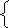 6х - 2у = 1.•2. Банк продал предпринимателю г-ну Разину 8 облигаций по 2000 р. и 3000 р. Сколько облигаций каждого номинала купил г-н Разин, если за все облигации было заплачено 19000 р.?3. Решите систему уравнений 2 (3х + 2у) + 9 = 4х + 21, 2х + 10 = 3 - (6х + 5у).4. Прямая у = кх + b проходит через точки А (3; 8) и В (-4; 1). Напишите уравнение этой прямой.5. Выясните, имеет ли решение система3x - 2y = 7, 6х - 4y = 1.Вариант 2• 1. Решите систему уравнений3х - у = 7, 2х + 3у = 1.• 2. Велосипедист ехал 2 ч по лесной дороге и 1 ч по шоссе, всего он проехал 40 км. Скорость его на шоссе была на 4 км/ч больше, чем скорость на лесной дороге. С какой скоростью велосипедист ехал по шоссе, и с какой по лесной дороге?3. Решите систему уравнений 2(3х - у) - 5 = 2х - 3у, 5 - (х - 2у) = 4у + 16.4. Прямая у = kx + b проходит через точки А (5; 0) и В (-2; 21). Напишите уравнение этой прямой.5. Выясните, имеет ли решения система и сколько:5х - у = 11,-10х + 2у = -22.Итоговая контрольная работа по алгебре в 7 классе (29мая)Вариант 1• 1. Упростите выражение: а) 3а2b • (-5а3b); б) (2х2у)3.                                                                                            • 2. Решите уравнение 3х - 5 (2х + 1) = 3 (3 - 2х).                                                                                                       • 3. Разложите на множители: а) 2ху - 6y2; б) а3 - 4а.                                                                                                    • 4. Периметр треугольника ABC равен 50 см. Сторона АВ на 2 см больше стороны ВС, а сторона АС в 2 раза больше стороны ВС. Найдите стороны треугольника.                                                                                                                                                   5. Докажите, что верно равенство                                                                                                                                 (а + с) (а - с) - b (2а - b) - (а - b + с) (а - b - с) = 0.                                                                                                             6. На графике функции у = 5х - 8 найдите точку, абсцисс которой противоположна ее ординате.Вариант 2                                                                                                                                                                        • 1. Упростите выражение: а) -2ху2 • Зх3у5; б) (-4аb3)2.                                                                                                           • 2. Решите уравнение 4 (1 - 5х) = 9 - 3 (6x - 5).                                                                                                          • 3. Разложите на множители: а) а2b - аb2; б) 9х - х3.                                                                                                                     • 4. Турист прошел 50 км за 3 дня. Во второй день он прошел на 10 км меньше, чем в первый день, и на 5 км больше, чем в третий. Сколько километров проходил турист каждый день?                                                                                                                  5. Докажите, что при любых значениях переменных верно равенство                                                                                             (х - у) (х + у) - (а - х + у) (а - х - у) - а (2х - а) = 0.                                                                                                          6. На графике функции у = 3х + 8 найдите точку, абсцисса которой равна ее ординате.ВЫПОЛНЯЕТСЯ ОДИН ВАРИАНТ ПОВЫБОРУ УЧЕНИКАКритерий оценивания:  «5» - 6 заданий;  «4» - 5 заданий;  «3» - 3-4 задания;                                              «2» менее 3 заданийАлгебра  7 классАлгебра  7 классАлгебра  7 классАлгебра  7 классДата проведения урока  Тема  урокаРабота в классеДомашнее задание7 маяРешение систем линейных уравнений способом сложения1085,1087,1089П. 44 № 10868 маяРешение систем линейных уравнений способом сложения1093, 1094, 1095П.44 № 109214 маяРешение задач с помощью систем уравнений1099, 1101, 1102П. 45 № 110015 маяРешение задач с помощью систем уравнений1103, 1107,1108П. 45 № 110518 маяРешение задач с помощью систем уравнений1106,1110,1111П. 45 № 110921 маяОбобщающий урок по теме: «Системы линейных уравнений.»1112,1114,1116П. 43-45  № 111322 маяКонтрольная работа по теме: «Системы линейных уравнений.»Текст контрольной работы смотреть в приложении Повторить главу 3       § 7 25 маяАнализ контрольной работы. Повторение: Степень с натуральным показателем397,398,431,450Повторить главу 5        28 маяПовторение : Формулы сокращённого умножения.800,833,854,890Повторить главу                         1- 5               29 маяИтоговая контрольная работа за курс   7 классаТекст контрольной работы смотреть в приложенииПовторить главу                    1- 5               